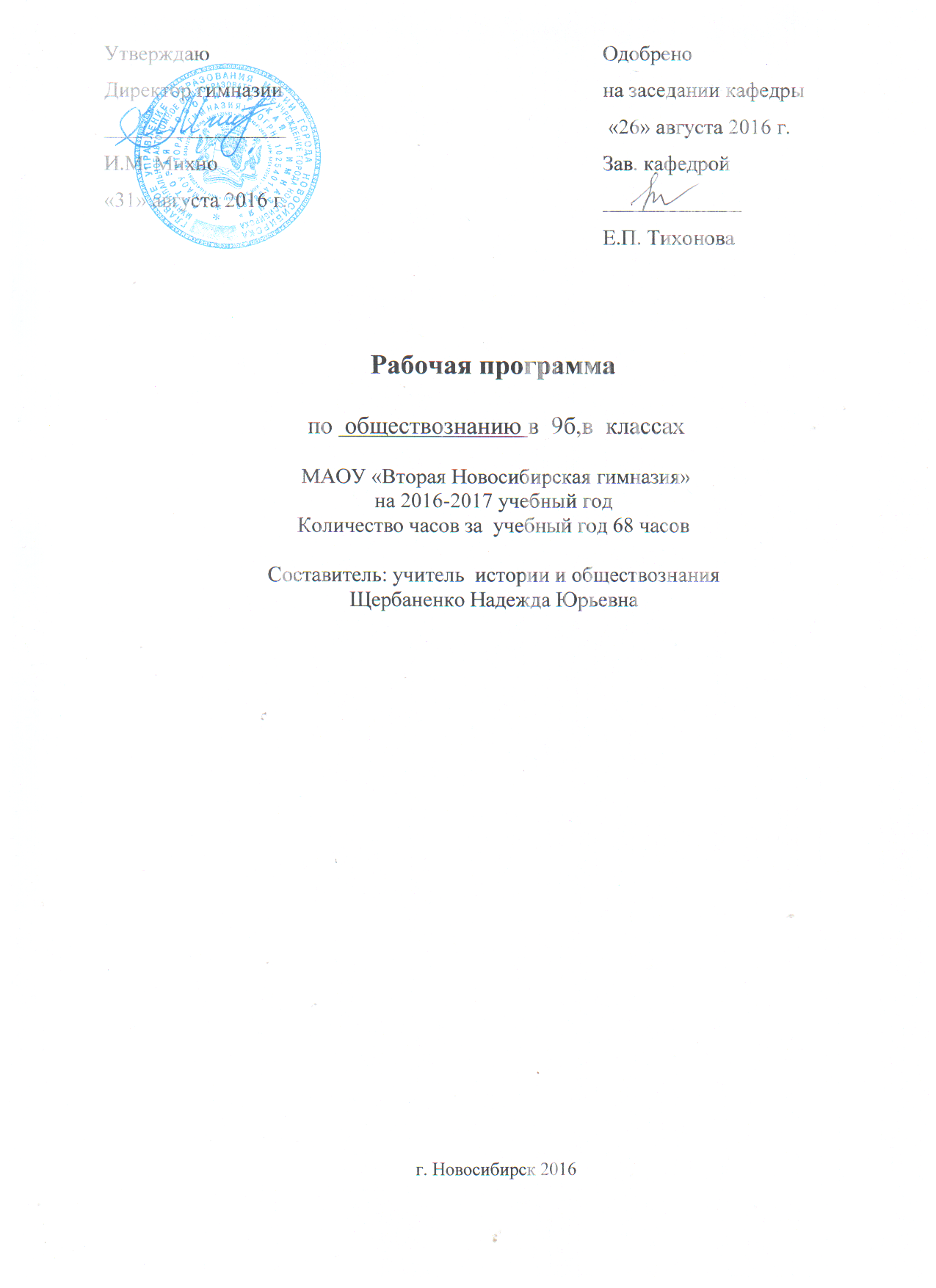 Пояснительная запискаРабочая программа по обществознанию для 9 б, в классах МАОУ «Вторая Новосибирская гимназия» составлена в соответствии с Федеральным компонентом государственного стандарта общего образования,  Примерной программы  основного общего образования по обществознанию, Базисного учебного плана – 68 часов в год, 2 ч. в неделю.Рабочая программа составлена на основе нормативных документов:1) Закон Российской Федерации от 29.12.2012 № 273-ФЗ «Об образовании в Российской Федерации»2) Постановление Главного государственного санитарного врача Российской Федерации от 29 декабря 2010 г. № 189 «Об утверждении СанПиН 2.4.2.2821-10 «Санитарно-эпидемиологические требования к условиям и организации обучения в общеобразовательных учреждениях»3) Согласование на заседаниях предметных кафедр4) Утверждение на педагогическом совете. Протокол от 29 августа 2016г.  №1Нормативная база ФК ГОСприказ Министерства образования Российской Федерации от 05.03.2004 № 1089 «Об утверждении федерального компонента государственных образовательных стандартов начального общего, основного общего и среднего (полного) общего образования»приказ Министерства образования, науки и инновационной политики НСО от 06.07.2015 №  1920 «Об утверждении регионального базисного учебного плана для государственных и муниципальных образовательных организаций Новосибирской области, реализующих программы основного общего и среднего общего образования, расположенных на территории Новосибирской области на 2015-2016 учебный год»За основу написания Рабочей программы взята авторская программа \Л.Н.Боголюбова, Н.Л. Городецкой, Л.Ф.Ивановой «Обществознание. 6-9 классы, базовый уровень. - М.: Просвещение, 2010г., которая рассчитана на 1 учебный час в неделю и  34 учебных часа в год. Цели, задачи, содержание, методико-дидактические принципы, обеспечивающие личностно-ориентированный характер обучения, остаются теми, что и у автора. Требования к уровню подготовки учащихся не изменяются и соответствуют стандартам освоения обязательного минимума федерального компонента государственного стандарта основного общего образования.Программа составлена на основе вышеупомянутой авторской программы с  изменениями. В целях более глубокого изучения отдельных тем и резервного времени были расширены следующие разделы «Политика и социальное управление», «Право».При реализации данной рабочей программы используется следующий учебно-методические комплект:1. Л.Н. Боголюбов. Обществознание. 9 класс: учеб. для общеобразоват. учрежданий.М.: Просвещение, 2015 г.2. Л.Н. Боголюбов. Обществознание. 9 класс. Поурочные разработки. М.: Просвещение, 2010г.3. О. А. Котова , Т.Е. Лискова. Обществознание. 9 класс. Рабочая тетрадь. М.: Просвещение, 2015г.Изучение обществознания (включая экономику и права) в основной школе направлено на достижение следующих целей:развитие личности в ответственный период социального взросления (11-15 лет), ее познавательных интересов, критического мышления в процессе восприятия социальной (в том числе экономической и правовой) информации и определения собственной позиции; нравственной и правовой культуры, экономического образа мышления, способности к самоопределению и самореализации;воспитание общероссийской идентичности, гражданской ответственности, уважения к социальным нормам; приверженности гуманистическим и демократическим ценностям, закрепленным в Конституции Российской Федерации;освоение на уровне функциональной грамотности системы необходимых для социальной адаптации знаний: об обществе; основных социальных ролях; о позитивно оцениваемых обществом качествах личности, позволяющих успешно взаимодействовать в социальной среде; сферах человеческой деятельности; способах регулирования общественных отношений; механизмах реализации и защиты прав человека и гражданина;овладение умениями познавательной, коммуникативной, практической деятельности в основных характерных для подросткового возраста социальных ролях;формирование опыта применения полученных знаний для решения типичных задач в области социальных отношений, экономической и гражданско-общественной деятельности , межличностных отношений, отношений между людьми различных национальностей и вероисповедовании, самостоятельной познавательной деятельности, правоотношений, семейно-бытовых отношений.Содержание курсаТема 1. Политика и социальное управление (8 ч.+12 ч. = 20 ч.)Политика и власть. Роль политики в жизни общества. Основные направления политики.Государство, его отличительные признаки. Государственный суверенитет. Внутренние и внешние функции государства. Формы государства.Политический режим. Демократия и тоталитаризм. Демократические ценности. Развитие демократии в современном мире.Правовое государство. Разделение властей. Условия становления правового государства в РФ.Гражданское общество. Местное самоуправление. Пути формирования гражданского общества в РФ.Участие граждан в политической жизни. Участие в выборах. Отличительные черты выборов в демократическом обществе. Референдум. Выборы в РФ. Опасность политического экстремизма.Политические партии и движения, ил роль в общественной жизни. Политические партии и движения в РФ. Участие партий в выборах.Средства массовой информации. Влияние СМИ на политическую жизнь общества. Роль СМИ на политическую жизнь общества. Роль СМИ в предвыборной борьбе.Тема 2. Право (16 ч.+32 ч.=48 ч.)Право, его роль в жизни человека, общества и государства. Понятие нормы права. Нормативно-правовой акт. Виды нормативно-правовых актов. Система законодательства.Понятие правоотношений. Виды правоотношений. Субъекты права. Особенности  правового статуса несовершеннолетних.Понятие правонарушения. Признаки и виды правонарушений. Понятие и виды юридической ответственности. Презумпция невиновности.Правоохранительные органы. Судебная система РФ. Адвокатура. Нотариат.Конституция – основной закон РФ.Основы конституционного строя РФ. Федеративное устройство. Органы государственной власти в РФ. Взаимоотношения органов государственной власти и граждан.Понятие прав, свобод и обязанностей. Всеобщая декларация прав человека-идеал права. Воздействие международных документов по правам человека на утверждение прав и свобод человека и гражданина в РФ.Права и свободы человека и гражданина в РФ, их гарантии. Конституционные обязанности гражданина. Права ребенка их защита. Механизмы реализации и защиты прав человека и гражданина в РФ.Гражданские правоотношения. Право собственности. Основные виды гражданско-правовых договоров. Права потребителей.Трудовые правоотношения. Право на труд. Правовой статус несовершеннолетнего работника. Трудоустройство несовершеннолетних.Семейные правоотношения. Порядок и условия заключения брака. Права и обязанности родителей и детей.Административные правоотношения. Административное правонарушение. Виды административных наказаний.Основные понятия и институты уголовного права. Понятие преступления. Пределы допустимой самообороны. Уголовная ответственность несовершеннолетних.Социальные права. Жилищные правоотношения.Международно-правовая защита жертв вооруженных конфликтов. Право на жизнь в условиях вооруженных конфликтов. Защита гражданского населения в период вооруженных конфликтов.Правовое регулирование отношений в сфере образования.РЕЗЕРВ УЧЕБНОГО ВРЕМЕНИ – 10 ч. (используется при изучение вышеуказанных тем)Требования к уровню подготовки обучающихсяВ результате изучения обществознания (включая экономику и право) ученик должен:Знать/понимать :социальные свойства человека, его взаимодействие с другими людьми;сущность общества как формы совместной деятельности людей;характерные черты и признаки основных сфер жизни общества;содержание и значение социальных норм, регулирующих общественные отношения.основные обществоведческие термины, т.е. распознавать их в различном контексте и правильно использовать в устной и письменной речи;знать основной Закон государства – Конституцию РФ, свои права, свободы и обязанности.Уметь:описывать основные социальные объекты, выделяя их существенные признаки; человека как социально-деятельное существо; основные социальные роли;сравнивать социальные объекты, суждения об обществе и человеке, выявлять их общие черты и различия;характеризовать изученные социальные объекты и процессы, т.е. указывать свойственные им значимые признаки;объяснять взаимосвязи изученных социальных объектов (включая взаимодействия человека и общества, общества и природы, сфер общественной жизни);приводить примеры социальных объектов определенного типа, социальных отношений; ситуаций, регулируемых различными видами социальных норм; деятельности людей в различных сферах;оценивать поведение людей с точки зрения социальных норм, экономической рациональности;решать познавательные и практические задачи в рамках изученного материала, отражающие типичные ситуации в различных сферах деятельности человекаосуществлять поиск социальной информации по заданной теме из различных ее носителей (материалы СМИ, учебный текст и другие адаптированные источники); различать в социальной информации факты и мнения;самостоятельно составлять простейшие виды правовых документов (записки, заявления, справки и т.п.).использовать приобретённые знания и умения в практической деятельности и повседневной жизни;уметь работать с нормативно-правовыми актами и находить нужную информацию.Календарно-тематическое планированиеОбучающиеся, их родители (законные представители) ознакомлены с условиями обучения в рамках стандартов первого поколения (протокол общегимназического родительского собрания № 4 от 09.06.2016), с условиями обучения в рамках федерального государственного образовательного стандарта (протокол № 3 от 01.06.2016).Не было урока 23 февраля№ урокаНазвание разделов и тем уроковДата9бДата9вТема 1. Политика и социальное управление (11 ч.)Тема 1. Политика и социальное управление (11 ч.)Тема 1. Политика и социальное управление (11 ч.)1Что такое политика1.091.092Роль политика в жизни человека, общества, государства6.095.093Государство: происхождение, признаки8.098.094Формы государства13.0912.095Политические режимы: авторитаризм. тоталитаризм15.0915.096Политические режимы: демократия20.0919.097Демократия-политический режим в России22.0922.098Практическая работа № 1 по теме «Политические режимы»27.0926.099Правовое государство: понятие, история возникновения29.0929.0910Признаки правового государства4.103.1011Гражданское общество и государство6.106.1012Местное самоуправление. Общественная палата11.1010.1013Участие граждан в политической жизни13.1013.1014Политический экстремизм18.1017.1015Политические партии20.1020.1016Общественно-политические движения25.1024.1017Политические партии и движения в современной России27.1027.1018Практическая работа № 2 по теме «Политические партии и движения»8.117.1119Средства массовой информации. Влияние СМИ на политическую жизнь общества.10.1110.1120Повторительно-обобщающий урок по теме «Политика и социальное управление»15.1114.11Тема 2. Право (23 ч.)Тема 2. Право (23 ч.)Тема 2. Право (23 ч.)Тема 2. Право (23 ч.)21Истории происхождения государства и права17.1117.1122Право: понятие, признак.22.1121.1123Право и его роль в жизни общества и государства24.1124.1124Правоотношения29.1128.1125Субъекты права1.121.1226Правонарушения: понятие, виды6.125.1227Юридическая ответственность: понятие, виды8.128.1228Практическая работа № 3 по теме «Правонарушения и юридическая ответственность»13.1212.1229Правоохранительные органы: суд, прокуратура15.1215.1230Правоохранительные органы: адвокатура, нотариат20.1219.1231Полиция22.1222.1232Роль правоохранительных органов в жизни человека, общества и государства27.1226.1233Практическая работа № 4 «Правоохранительные органы»12.0112.0134История развития Конституции в России17.0116.0135Конституция Российской Федерации19.0119.0136Основы конституционного строя РФ24.0123.0137Основное содержание Конституции РФ26.0126.0138Практическая работа № 5 по теме «Конституция Российской Федерации»31.0130.0139Права человека и гражданина2.022.0240Свободы человека и гражданина7.026.0241Обязанности человека и гражданина РФ9.029.0242Быть патриотом-одна из главных обязанностей российского гражданина14.0213.0243Практическая работа № 6  по теме «Права и свободы человека и гражданина»16.0216.0244Гражданские правоотношения21.0220.0245Гражданский кодекс РФ28.0227.0246Право на труд. Трудовые отношения2.032.0347Трудовой кодекс РФ7.036.0348Трудовые правоотношения несовершеннолетних9.039.0349Семейные правоотношения14.0313.0350Семейный кодекс РФ16.0316.0351Права и обязанности родителей. Права и обязанности детей21.0320.0352Административные отношения23.0323.0353Административный кодекс РФ4.043.0454Уголовно-правовые отношения6.046.0455Уголовный кодекс РФ11.0410.0456Уголовная ответственность несовершеннолетних13.0413.0457Практическая работа №7 по теме «Отрасли права»18.0417.0458Социальные права20.0420.0459Социально государство25.0424.0460Социальная политика27.0427.0461Международно-правовая защита жертв вооруженных конфликтов2.054.0562Гуманитарное право4.058.0563Образование в России11.0511.0564Правовое регулирование отношений в сфере образования16.0515.0565Правовая культура человека18.0518.0566Практическая работа № 8 по теме «Право»23.0522.0567Повторительно-обобщающий урок по теме «Право»25.0525.0568Итоговое повторение по теме «Политика. Право»